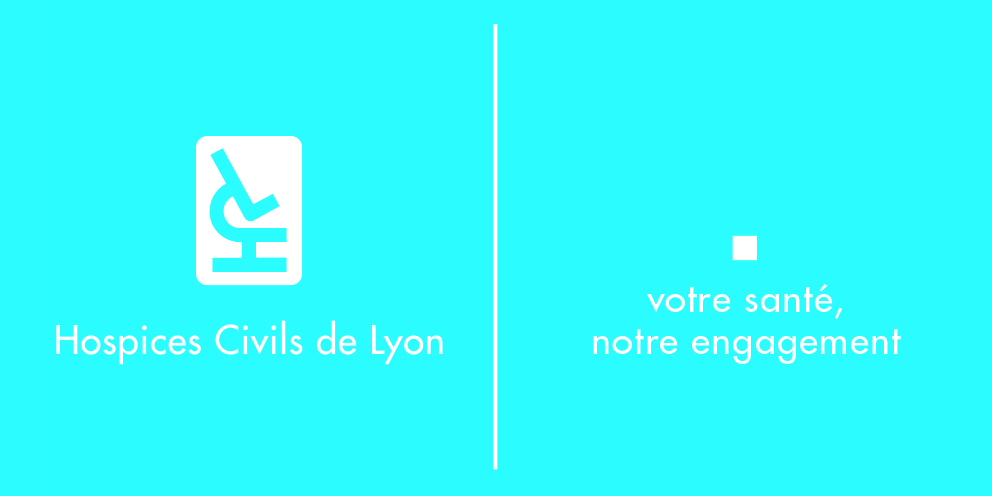 Monsieur 	Madame 		NOM D’USAGE : __________________________________	NOM MARITAL : _____________________________________	PRENOM : __________________________________					DATE DE NAISSANCE : ____________________________DATE D’ENTREE DANS LA FONCTION PUBLIQUE : _____________________	ETABLISSEMENT D’AFFECTATION : __________________________________________         GRADE : ______________________________________________________			DATE DE DEBUT DE GRADE : _________________________________STATUT :  	Titulaire 		Stagiaire  		Contractuel 			SI AGENT HCL, MATRICULE : __________________________________SITUATION ACTUELLE :	En activité  	En congé      Préciser la nature du congé et la date prévue de reprise : ______________________________________	Autre situation DETAILS DE LA CARRIERE :CACHET DE L’ADMINISTRATION :						DATE :				SIGNATURE :PERIODESPERIODESADMINISTRATIONGRADEFONCTIONSDuAuADMINISTRATIONGRADEFONCTIONS